An example of Hook and Eye WritingWriters create flow by picking up an idea from one sentence and developing it in the next sentence. In this paragraph, the words in rectangles (the eyes) refer back to the idea in the circled words (the hooks) and develop it in the next set of circled words.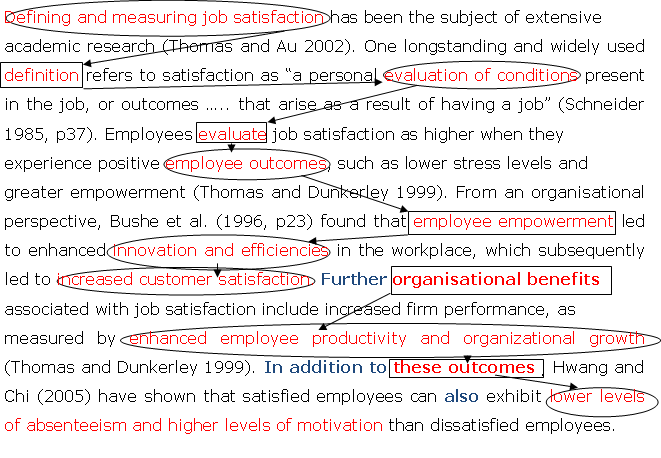 